ردیفآزمون فصل چهارم زیست شناسی پایه 11نام و نام خانوادگی-------------------    تاریخ آزمون -------------------  نام  مدرسه: --------------www.elmgram.irآزمون فصل چهارم زیست شناسی پایه 11نام و نام خانوادگی-------------------    تاریخ آزمون -------------------  نام  مدرسه: --------------www.elmgram.irآزمون فصل چهارم زیست شناسی پایه 11نام و نام خانوادگی-------------------    تاریخ آزمون -------------------  نام  مدرسه: --------------www.elmgram.irبارمaصحیح یا غلط بودن موارد زیر را در جدول مقابل علامت زده و  در صورت غلط بودن دلیل بیاوریدaصحیح یا غلط بودن موارد زیر را در جدول مقابل علامت زده و  در صورت غلط بودن دلیل بیاوریدصحیحغلط1همه هورمون های هیپوفیز پیشین نقش تنظیم کنندگی برای سایر غدد بدن دارند5/32یاخته های استخوانی بیش از یک نوع گیرنده برای هورمون ها در سطح خود دارند5/33اپی نفرین در تنش های طولانی مدت از بخش مرکزی غده فوق کلیه ترشح می شود5/34غده تیروئید در بالای حنجره قرار دارد5/35هورمون محرک فوق کلیه از غده  زیر نهنج ترشح می شود5/36هیپوتالاموس یک غده  درون ریز است5/37اکسی توسین موجب افزایش  ذخیره کلسیم در استخوان می شود 5/38ناقلین عصبی هم می توانند پیک کوتاه برد باشند و هم دور برد. 5/39به اندامی که نقش ترشح مواد را دارد غده می گویند5/3Bچهار گزینه ایچهار گزینه ایچهار گزینه ای10کدام گزینه عبارت زیر را به درستی کامل می کندکورتیزول--------------گلوکاگن --------------------الف) همانند- گلوکز قند خون را افزایش می دهدب) بر خلاف-  قند خون را افزایش می دهد ج) همانند- گلوکز خون را کاهش می دهدد) بر خلاف-  قند خون راکاهش  می دهد کدام گزینه عبارت زیر را به درستی کامل می کندکورتیزول--------------گلوکاگن --------------------الف) همانند- گلوکز قند خون را افزایش می دهدب) بر خلاف-  قند خون را افزایش می دهد ج) همانند- گلوکز خون را کاهش می دهدد) بر خلاف-  قند خون راکاهش  می دهد کدام گزینه عبارت زیر را به درستی کامل می کندکورتیزول--------------گلوکاگن --------------------الف) همانند- گلوکز قند خون را افزایش می دهدب) بر خلاف-  قند خون را افزایش می دهد ج) همانند- گلوکز خون را کاهش می دهدد) بر خلاف-  قند خون راکاهش  می دهد 5/011کدام گزینه در مورد غدد پاراتیروئید نادرست استالف) تاثیر غیر مستقیم در جذب کلسیم از روده داردب) موجب افزایش جذب کلسیم از نفرون ها می شودج) می تواند موجب افزایش روند پوکی استخوان شودد) جزء غدد درون ریز اصلی بدن استکدام گزینه در مورد غدد پاراتیروئید نادرست استالف) تاثیر غیر مستقیم در جذب کلسیم از روده داردب) موجب افزایش جذب کلسیم از نفرون ها می شودج) می تواند موجب افزایش روند پوکی استخوان شودد) جزء غدد درون ریز اصلی بدن استکدام گزینه در مورد غدد پاراتیروئید نادرست استالف) تاثیر غیر مستقیم در جذب کلسیم از روده داردب) موجب افزایش جذب کلسیم از نفرون ها می شودج) می تواند موجب افزایش روند پوکی استخوان شودد) جزء غدد درون ریز اصلی بدن است5/0C جا های خالی را پر کنید جا های خالی را پر کنید جا های خالی را پر کنید12گاهی نورون ها پیک شیمیایی را به خون ترشح می کنند در این صورت این پیک یه ---------------به شمار می آید گاهی نورون ها پیک شیمیایی را به خون ترشح می کنند در این صورت این پیک یه ---------------به شمار می آید گاهی نورون ها پیک شیمیایی را به خون ترشح می کنند در این صورت این پیک یه ---------------به شمار می آید 25/013غده تیموس هورمونی به نام ------------ترشح می کند که در -----------------------نقش داردغده تیموس هورمونی به نام ------------ترشح می کند که در -----------------------نقش داردغده تیموس هورمونی به نام ------------ترشح می کند که در -----------------------نقش دارد5/014بخش درون ریز لوزالمعده دو همومون به نام های -------------------- و --------------------- ترشح می کند بخش درون ریز لوزالمعده دو همومون به نام های -------------------- و --------------------- ترشح می کند بخش درون ریز لوزالمعده دو همومون به نام های -------------------- و --------------------- ترشح می کند 5/015---------یکی از غدد درون ریز بدن است که احتمالا با تنظیم ریتم های شبانه روزی بدن نقش دار---------یکی از غدد درون ریز بدن است که احتمالا با تنظیم ریتم های شبانه روزی بدن نقش دار---------یکی از غدد درون ریز بدن است که احتمالا با تنظیم ریتم های شبانه روزی بدن نقش دار25/016غده هیپوفیز درون یک گودی، در استخوانی از  کف ---------------جمجمه قرار دارد غده هیپوفیز درون یک گودی، در استخوانی از  کف ---------------جمجمه قرار دارد غده هیپوفیز درون یک گودی، در استخوانی از  کف ---------------جمجمه قرار دارد 25/0dپاسخ مناسب دهید پاسخ مناسب دهید پاسخ مناسب دهید 17موارد زیر را تعریف کنید:الف) دستگاه درون ریزب) صفحات رشدج) جزایر لانگرهانسد) تنظیم بازخوردی منفیموارد زیر را تعریف کنید:الف) دستگاه درون ریزب) صفحات رشدج) جزایر لانگرهانسد) تنظیم بازخوردی منفیموارد زیر را تعریف کنید:الف) دستگاه درون ریزب) صفحات رشدج) جزایر لانگرهانسد) تنظیم بازخوردی منفی218موارد زیر دو به دو با هم مرتبط هستند، مانند نمونه انها رو در جدول مقابل هم بنویسید قسمت قشری غده فوق کلیهکلسی تونین هورمون های جنسی زنانه و مردانهپاراتییروئیدملاتونینکاهش کلسیم خونافزایش کلسیم خوناپی فیزموارد زیر دو به دو با هم مرتبط هستند، مانند نمونه انها رو در جدول مقابل هم بنویسید قسمت قشری غده فوق کلیهکلسی تونین هورمون های جنسی زنانه و مردانهپاراتییروئیدملاتونینکاهش کلسیم خونافزایش کلسیم خوناپی فیزموارد زیر دو به دو با هم مرتبط هستند، مانند نمونه انها رو در جدول مقابل هم بنویسید قسمت قشری غده فوق کلیهکلسی تونین هورمون های جنسی زنانه و مردانهپاراتییروئیدملاتونینکاهش کلسیم خونافزایش کلسیم خوناپی فیز219چهار مورد از غدد اصلی درون ریز بدن را نام ببریدچهار مورد از غدد اصلی درون ریز بدن را نام ببریدچهار مورد از غدد اصلی درون ریز بدن را نام ببرید220تفاوت های  بین غدد درون ریز و برون ریز را بیان کنیدتفاوت های  بین غدد درون ریز و برون ریز را بیان کنیدتفاوت های  بین غدد درون ریز و برون ریز را بیان کنید121پیک های شیمیایی بر چه اساسی تقسیم بندی می شوند ؟ انواع آنها را با إکر مثال نام ببریدپیک های شیمیایی بر چه اساسی تقسیم بندی می شوند ؟ انواع آنها را با إکر مثال نام ببریدپیک های شیمیایی بر چه اساسی تقسیم بندی می شوند ؟ انواع آنها را با إکر مثال نام ببرید75/022هورمون رشد از چه غدده ای ترشح می شود؟         ب) نقش آن  را توضیح دهید؟هورمون رشد از چه غدده ای ترشح می شود؟         ب) نقش آن  را توضیح دهید؟هورمون رشد از چه غدده ای ترشح می شود؟         ب) نقش آن  را توضیح دهید؟123کاهش کلسیم در خون موجب افزایش ترشح کدام هورمون و از چه بخشی می شود؟کاهش کلسیم در خون موجب افزایش ترشح کدام هورمون و از چه بخشی می شود؟کاهش کلسیم در خون موجب افزایش ترشح کدام هورمون و از چه بخشی می شود؟5/024اثرات ناشی از کمبود ید در غذا را بنویسید؟اثرات ناشی از کمبود ید در غذا را بنویسید؟اثرات ناشی از کمبود ید در غذا را بنویسید؟125هورمون آلدسترون  از چه بخشی ترشح می شود؟ب) در چه زمانی ترشح می شود؟ج) نقش آن چیست؟هورمون آلدسترون  از چه بخشی ترشح می شود؟ب) در چه زمانی ترشح می شود؟ج) نقش آن چیست؟هورمون آلدسترون  از چه بخشی ترشح می شود؟ب) در چه زمانی ترشح می شود؟ج) نقش آن چیست؟75/0eپرسش های تصویریپرسش های تصویریپرسش های تصویری26  در شکل مقابل موارد مشخص شده را نام گذاری کنید1----------------2----------------3----------------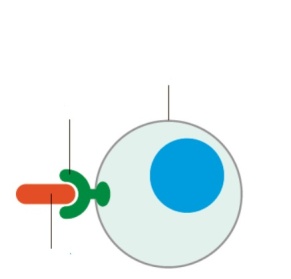   در شکل مقابل موارد مشخص شده را نام گذاری کنید1----------------2----------------3----------------  در شکل مقابل موارد مشخص شده را نام گذاری کنید1----------------2----------------3----------------75/027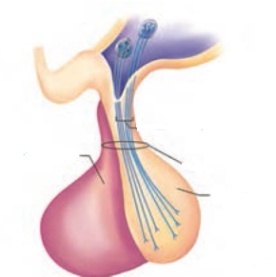 الف) قسمت های مشخص شده را نام گذاری کنید1-------------------2-------------------3-------------------ب) کدام بخش با هیپوتالاموس ارتباط خونی داردج) الف) قسمت های مشخص شده را نام گذاری کنید1-------------------2-------------------3-------------------ب) کدام بخش با هیپوتالاموس ارتباط خونی داردج) الف) قسمت های مشخص شده را نام گذاری کنید1-------------------2-------------------3-------------------ب) کدام بخش با هیپوتالاموس ارتباط خونی داردج) 4جمع"آفت موفقیت تنبلی است ، امام علی (ع)"                      موفق باشید"آفت موفقیت تنبلی است ، امام علی (ع)"                      موفق باشید"آفت موفقیت تنبلی است ، امام علی (ع)"                      موفق باشید20